Actividad: Establezca un dialogo socializado en casa sobre el significado de  la 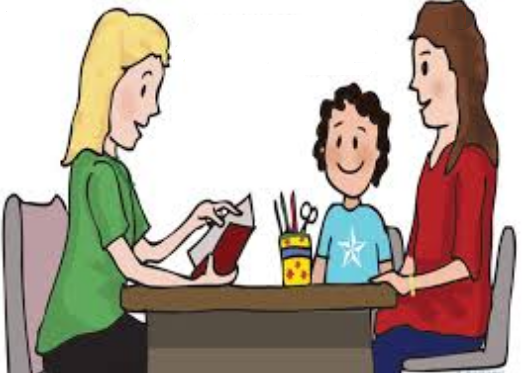 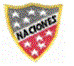                   imagen en familia….